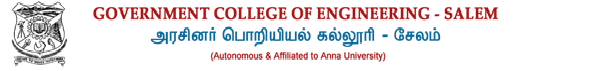 Technical Education Quality Improvement Program – IIIProforma for submission of proposal to organize National/International Conference/ Workshop/ Short Term Course/ Expert lectures etc.Signature of  Programme  Coordinator             Signature of Head of the Department Date: 	                          						with Department Seal Approved/Not approvedThe expenditure will be booked under key activity…………………….                                      (For issuance of sanction order)TEQIP Nodal Officer(Academics)	TEQIP Nodal Officer(Finance)	     TEQIP Coordinator PrincipalAnnexure -1Details of Split-up Expenditure to organize National/International Conference/ Workshop/ Short Term Course/ Expert lectures etc.Name of the Department:Total amount (in words) Rupees……………….………………………………………….........Advance Amount Required (if any) in Rs.	:	TEQIP Nodal Officer(Academics)	TEQIP Nodal Officer(Finance)	     TEQIP Coordinator PrincipalName of the Department:Training Type:National ConferenceTraining Type:International ConferenceTraining Type:WorkshopTraining Type:Short Term CourseTraining Type:Expert LectureName of the Programme Coordinator (1):Email ID:Mobile No:Name of the Programme Coordinator (2):Email ID:Mobile No:Name of the Programme Coordinator (3):Email ID:Mobile No:Name of the HOD:Title of the Event:Duration of the Event:Proposed Dates (from and to):Venue and Place of the Programme:State the Objectives of Training Programme  :State the Objectives of Training Programme  :State the Objectives of Training Programme  :Expected Total Number of ParticipantsExpected Total Number of Participants:Expected Total Cost of the Programme(as per Annexure-1)Expected Total Cost of the Programme(as per Annexure-1):Advance Amount RequiredAdvance Amount Required:Course Coordinator’s  Details:Course Coordinator’s  Details:Course Coordinator’s  Details:Course Coordinator’s  Details:Course Coordinator’s  Details: Bank  DetailsA/C No: Bank  DetailsA/C Holder’s Name: Bank  DetailsBank Name:                              : Bank  DetailsBranch: Bank  DetailsIFSC Code                : Bank  DetailsMICR Code:Other DetailsDate of Birth:Other DetailsPAN Number:Other DetailsAadhaar Number:Category of Conference/ Workshop/ Short Term Course: (Please tick the category)Category of Conference/ Workshop/ Short Term Course: (Please tick the category)Category of Conference/ Workshop/ Short Term Course: (Please tick the category)Category of Conference/ Workshop/ Short Term Course: (Please tick the category)Category of Conference/ Workshop/ Short Term Course: (Please tick the category)(For  TEQIP-III  Purpose)Key Activity-2 (2.1 – a) Faculty & Staff Development for improved competence based on TNA In-house subject area Training Programs/ Workshops/ Seminars/ Conferences, Continuing Education Programmes (CEPs) and Short Term Course etc.Faculty & Staff Development for improved competence based on TNA In-house subject area Training Programs/ Workshops/ Seminars/ Conferences, Continuing Education Programmes (CEPs) and Short Term Course etc.Faculty & Staff Development for improved competence based on TNA In-house subject area Training Programs/ Workshops/ Seminars/ Conferences, Continuing Education Programmes (CEPs) and Short Term Course etc.(For  TEQIP-III  Purpose)Key Activity- 2 (2.1 – b) Enhancement of R & D and Institutional Consultancy Activities, Organizing Conferences, Seminars and expert lectures in the thrust area of the research group for R & D Topics.Enhancement of R & D and Institutional Consultancy Activities, Organizing Conferences, Seminars and expert lectures in the thrust area of the research group for R & D Topics.Enhancement of R & D and Institutional Consultancy Activities, Organizing Conferences, Seminars and expert lectures in the thrust area of the research group for R & D Topics.(For  TEQIP-III  Purpose)Key Activity- 2 (2.2 – a)Enhanced Interaction with Industry Short Term Programs with industry, Curriculum Development Workshops, Finishing school to improve employability, Industrial tours, Industry-Institute Interaction (Industry Expert Lectures) etc.Enhanced Interaction with Industry Short Term Programs with industry, Curriculum Development Workshops, Finishing school to improve employability, Industrial tours, Industry-Institute Interaction (Industry Expert Lectures) etc.Enhanced Interaction with Industry Short Term Programs with industry, Curriculum Development Workshops, Finishing school to improve employability, Industrial tours, Industry-Institute Interaction (Industry Expert Lectures) etc.Sl. NoExpenditure Head/DescriptionExpenditure Head/DescriptionTotal  Amount(in Rs)Venue and Logistics ArrangementsVenue and Logistics ArrangementsHospitality to ParticipantsHospitality to ParticipantsResource Persons/Experts: HonorariumResource Persons/Experts: Boarding & Lodging ExpensesResource Persons/Experts: TA/DATA/DA/ Field Trips (including Resource persons both National & International)TA/DA/ Field Trips (including Resource persons both National & International)Replication of Printed materials (Course Material, Consumables, Kit, Publications, Digital Video /Photo costs, etc.,)Replication of Printed materials (Course Material, Consumables, Kit, Publications, Digital Video /Photo costs, etc.,)Contingency( Local Transport, Management costs,  demo samples & lab materials used during TEQIP event  etc.)Contingency( Local Transport, Management costs,  demo samples & lab materials used during TEQIP event  etc.)	Total	Total